Значение зарядкиКаждое утро в большинстве детских садов нашей страны проводится зарядка. Цель утренней гимнастики – совершенствование мышечного аппарата и улучшение состояния здоровья. Любой детский организм требует физической активности. Её можно направить в более полезное русло, привлекая малышей к спортивным соревнованиям и подвижным играм.Утренняя зарядка играет важнейшую роль в организации дня и состоянии детей. Те, которые уже проснулись и начинают баловаться, с помощью гимнастики успокоятся. Сонные и малоактивные малыши, наоборот, получат заряд энергии на целый день. Цель утренней гимнастики – повысить жизненный тонус и выработать дисциплину.Зарядку нужно проводить каждый день, чтобы ребёнок привык к организованной спортивной активности. Тогда это будет не в тягость, а наоборот, в удовольствие. Следует подобрать определённые физические упражнения, которые будут соответствовать возрасту и возможностям ребёнка.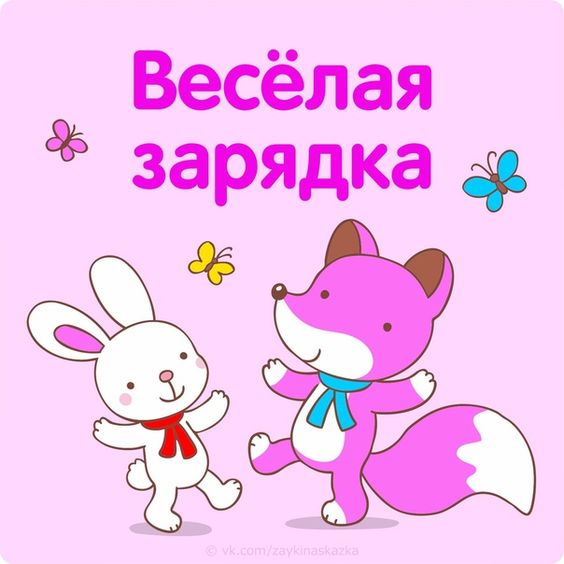 Цель утренней гимнастики в детском садуФизическая составляющая является важной частью воспитания в целом. Этому аспекту уделяется внимание с детского сада. Каждое утро в этом дошкольном учреждении начинается с зарядки, которая позволяет укреплять здоровье детей. Как известно, приучив ребёнка с детства к спорту, родители закладывают фундамент на будущее. Цель утренней гимнастики в детском саду состоит в улучшении работы мышц и внутренних органов. Это мероприятие имеет больше оздоровительно и питательное значение. Как побудить детей заниматься гимнастикой?Нужно понимать, что ребёнка мотивирует только игра. В детском саду все мероприятия: от музыкальных до образовательных, проводятся в игровой форме. В этом смысле зарядка не является исключением. Опытные воспитатели рекомендуют использовать следующие простые приёмы:перед началом мероприятия следует включить бодрую музыку, которая будет мотивировать детей на совершение действия;упражнения должны быть интересными, чтобы у ребёнка не хватило времени скучать;нужно обратить внимание на качество занятий. Если у ребёнка будет получаться, он воодушевится и захочет делать ещё лучше.Цель комплекса утренней гимнастики состоит в оказании положительного влияния на учебный и творческий процессы. Дети привыкают к режиму, когда с утра делают физические упражнения, а потом другие занятия.Гимнастика для детей младшей группыЗарядка для самых маленьких проводится в течение года ежедневно, её продолжительность составляет не более 15 минут. Цель утренней гимнастики в младшей группе – переключить внимание детишек на совместную деятельность. Необходимо понимать, что организованные упражнения внедрить для малышей довольно сложно, потому что в этом возрасте малыши часто сбиваются и не успевают за другими. Поэтому гимнастика здесь состоит из трёх занятий: это ходьба, бег и подскокиСначала нужно добиться внимания детей. Для этого следует дать им задание в виде кратковременной ходьбы, которую необходимо чередовать с медленным бегом и построением. Отличным решением будет образование круга. Здесь уже можно приступать к упражнениям для укрепления мышц и конечностей.Конечно, не нужно сильно нагружать малышей, достаточно будет нескольких минут занятий. Во время упражнений обязательно следует использовать игровой элемент, который поможет завоевать внимание ребёнка.Гимнастика для детей средней группыДетишки пятого года жизни уже более самостоятельны в выполнении различных упражнений. Поэтому продолжительность зарядки должна составлять около 25 минут. Начинать нужно, как всегда, с ходьбы и небольшой пробежки, затем включить 5-6 упражнений для развития мышц рук, ног, пояса, шеи, живота и спины. Сначала идет разминка, затем более серьёзные упражнения.Обязательно в гимнастике нужно использовать подскоки. Здесь они уже более разнообразные: с поворотами вокруг, ноги врозь ноги вместе и т. д. Воспитатель должен объяснять всё чётко и кратко. Он лишь напоминает, как выполнять то или иное упражнение, затем дети сами подхватывают. Инструктор должен следить за выносливостью детей. Если они устали, можно сделать небольшой перерыв в виде ходьбы на месте.Цель утренней гимнастики в средней группе состоит в активизации функциональной деятельности организма. Дети этого возраста уже довольно самостоятельны, поэтому зарядка проводится в быстром темпе, без пауз и остановок (если не требует ситуация).Гимнастика для детей старшей группыЗдесь уже проводятся полноценные физические занятия. Дети активно участвуют в проведении зарядки, собирают своих сверстников на площадку. Продолжительность гимнастики – 30 минут. Она состоит из ходьбы, бега, подскоков и 6-7 упражнений. Все занятия рекомендуется проводить в разных построениях. Здесь инструктор уделяет особое внимание качеству выполняемых упражнений. Он следит за точностью и чёткостью движений, помогает в случае ошибок.Дети сами хотят всё верно делать, чтобы у них хорошо получалось. В этом возрасте малыши очень ответственно относятся к зарядке, их не нужно дополнительно мотивировать. Они быстро запоминают последовательность и выполняют движения сами. Инструктору нужно только напомнить, а малыши уже продолжают.Цель утренней гимнастики в старшей группе состоит развитии понимания детьми значения зарядки. Воспитатель объясняет, что она очень важна для приобретения силы, ловкости, хорошего телосложения и красивой походки.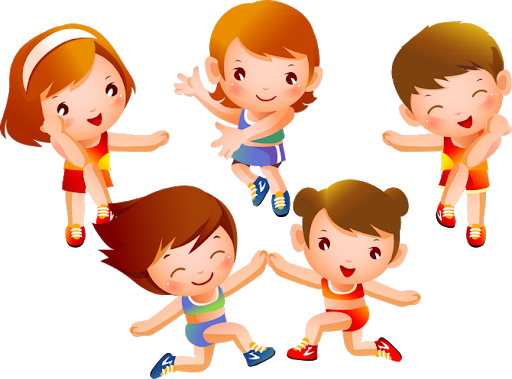 